Riders information Pack Round 4 of 6 Knight Composites Classic TT Series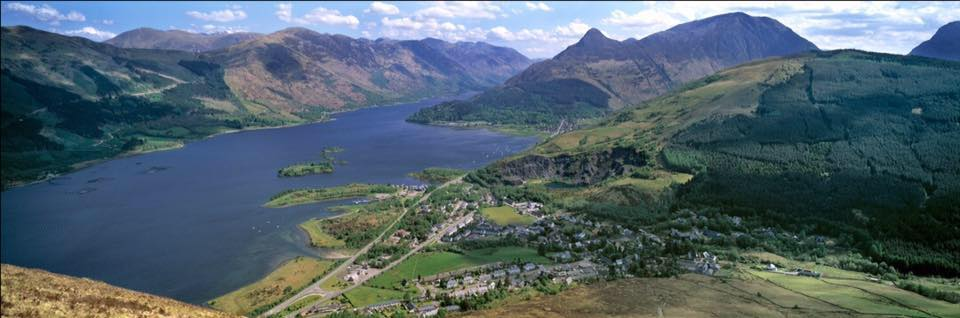 Incorporating the Jason Macintyre Memorial Event 201810 Year Anniversary 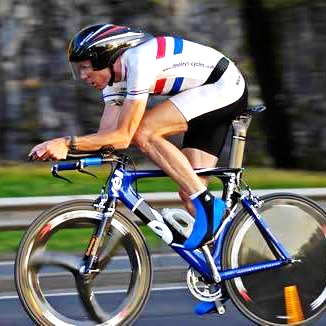 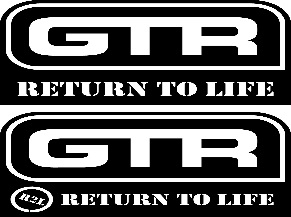 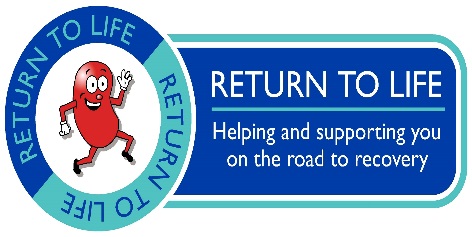 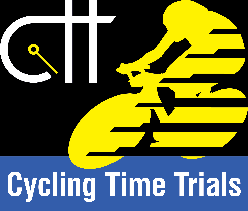 Promoted for and on behalf of Cycling Time Trials and under their regulations	Sunday 13th May 2018, 1st Rider off at 09:01 hours  HQ: At Ballachulish Local Community Centre Loan Fern, Ballachulish PH49 4JB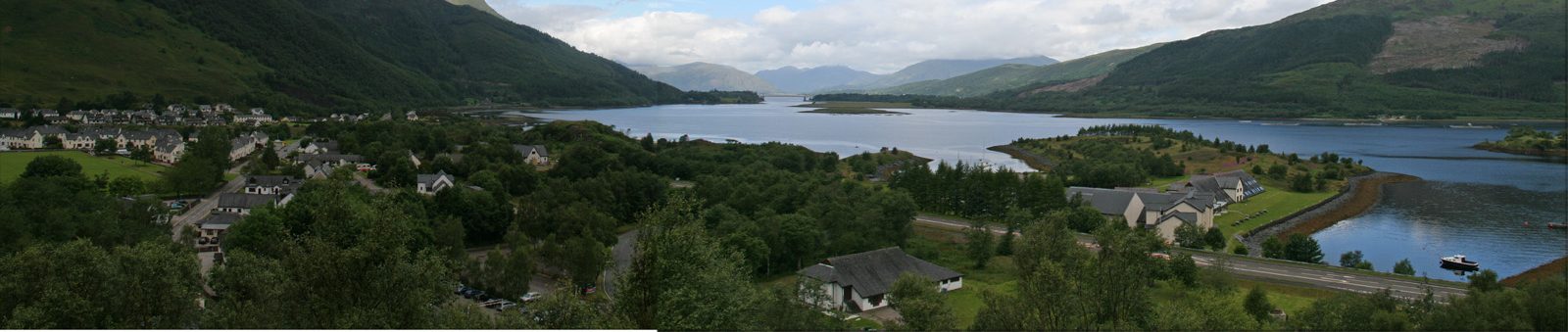 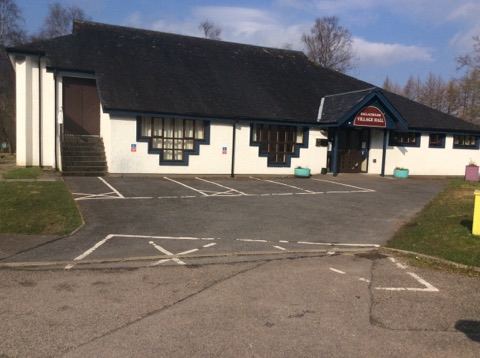 http://balla-hall.co.uk/about-the-hall/Open at 08:00 am for registration. Printed copies of the start sheet will be available for collection, along with race numbers. There are toilet facilities and tea, coffee and snacks will be available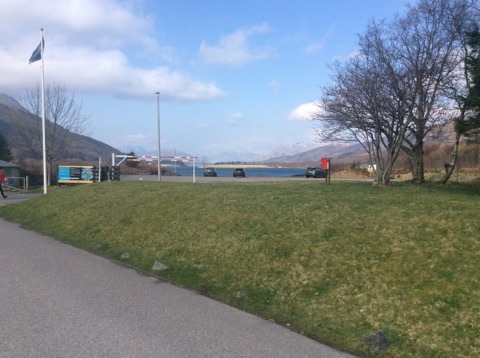 There will be Car parking spaces available, (A82) ‘Sea Xplorer OR Isles of Glencoe Hotel + Leisure Centre.## DO NOT PARK NEAR VILLAGE HALL OR NEAR BY COOPERATIVE CAR PARK##Organiser: Stevie Blom, 18 Queen St Flat 2/3, Paisley, Renfrewshire, PA1 2TU. Tel: 0141 0141 389 0738. Email: stephenblom@hotmail.com. Mobile number for use on the day: 07423666960 (note that reception will be patchy, so text messages are likely best on the day)Timekeepers: Jon Entwistle (Start) Willie Cosh (Finish)Marshals: Co-ordinator on the day George Skinner along with friends and locals from Lochaber District.Course: 17.8 Miles Sporting Route Men and Male Espoirs, Woman, Juniors, Veterans are to complete 17.8mile Course.Course Description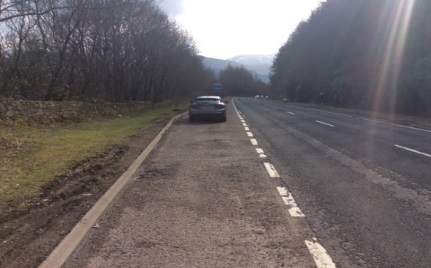 Start line is on the A82, 0.5 Miles South of the Ballachulish Bridge Roundabout, Adjacent to a Lay by adjacent to Blue and White Transport Scotland Sign Post.Coordinates: 56 Degrees 40 North,5 Degrees 09 West,30 Feet AltitudeProceed South for approximately 2.2 Miles and Turn Left onto B863 Heading Kinlochleven.Left Hand Turn onto B863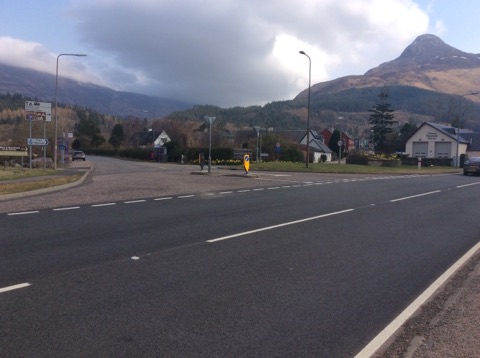 Finish line at phone box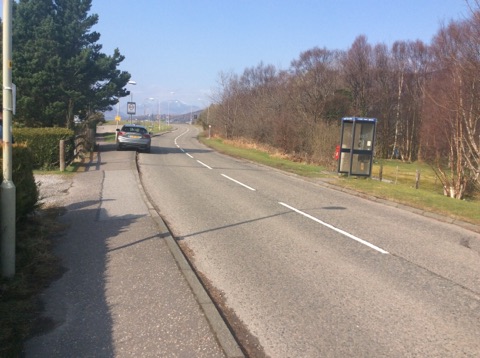 Please follow the B863 for the remaining distance of the race until you reach the Finish line at 17.8 Miles.You will be racing 1x anti clock wise loop of Loch Leven, The Finish line is at the 20mph Sign Post 150 yards from where the B863 Terminates, NORTH BALLACHULISH.Course Map can be found on the following CTT Link: -https://www.cyclingtimetrials.org.uk/race-details/16539Part 1 of the Course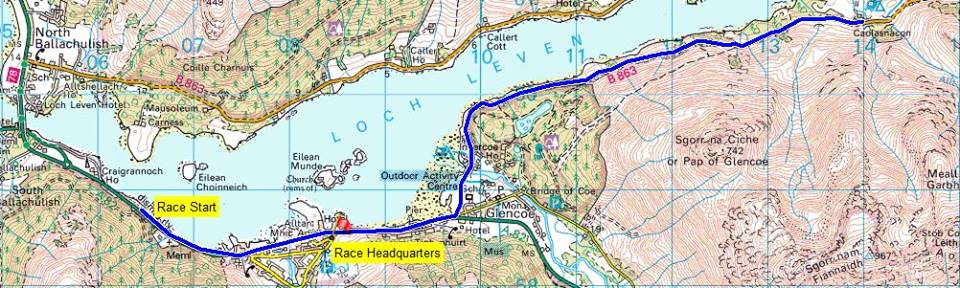 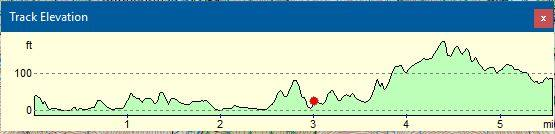 Part 2 of the Course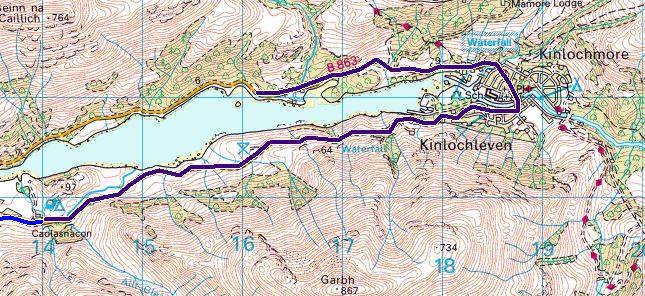 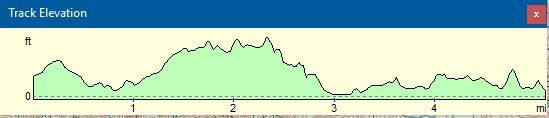 Warnings/CautionDistance from HQ to Start line is approximately 1.3 Miles, please allow 10 minutes at least to make your Start time. Lay by at Start is in excellent condition to allow for ample riders queuing and Race Staff.The course is Flat, Hilly and very Fast in sections.When you turn left onto the B863 you will immediately see a 1 Road, 2-way   bridge. (INVERCOE BRIDGE)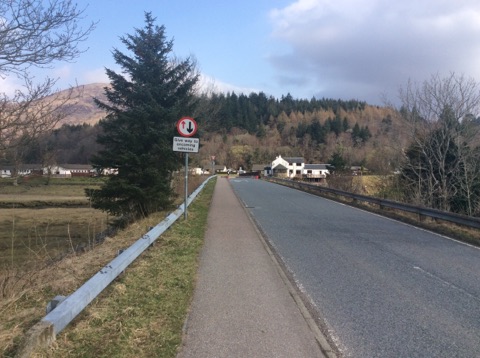 YOU have the right of way and it will be Marshalled accordingly.Please be aware of Blind Summits + Adverse Camber sections, We, advise you Ride the course before hand to familiarise yourself.Scenery is Stunning so please be careful and DO NOT FALL /CRASH INTO THE LOCH, The Monster may, Eat you.You will descend into Kinlochleven Village, Please, take note that this will be a very fast descent and you will need to ride over a Zebra Pedestrian Crossing.This Pedestrian Crossing in the Village Centre will be Marshalled with Red Flags. The Marshals will do their best to stop Pedestrians from crossing but please be vigilant always.Please remember this is a Hilly time trial, so bring some low gears, good tyres and brakes, and take care on the descents. Please ensure your bike is in working order. Please avoid parking on the course, particularly on the Lay by at the Start. Do not congregate at the finish. Times will be available at the HQ.RegulationsRiders must exercise caution at all junctions. Any competitor who crosses the white line when approaching or leaving a junction will be liable to disqualification from the event and may be reported to the District Committee for further disciplinary action. No "U" turns in the vicinity of the start and finish. Observers will be watching. Head up and observe local regulations at all times. Pace must not be given or received, and the onus is on the caught riders to adhere to this ruleMechanical StationWe will not have a mechanical station, We not be able to provide any tools to assist any repair work required. Please ensure your bike is in working order.Riding back from Finish Line to HQJunction ,turn left back to A82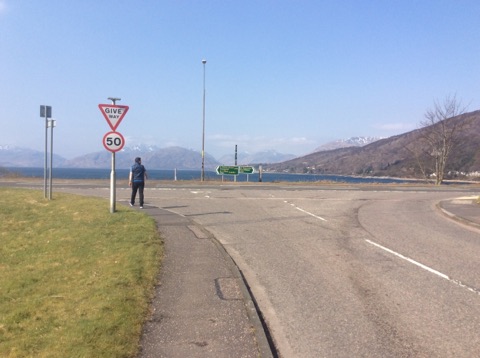 This is important, When, you finish Turn Left back onto the A82 North Ballachulish, Proceed Over the Ballachulish Bridge.Once you come out of the Bridge please turn left at the Roundabout, BUT YOU MUST JOIN THE ADJACENT BIKE PATH! Marshal will point you in right directionThis is to avoid any riders crossing the Start line again causing any interference/confusion.The Bike Path Runs Parallel to the A82 and Will take you back to the Race HQ.Prize Presentation If you can, please stay for the prize presentation, which takes place as soon possible after the finish at the HQ.Mark Atkinson, Carolyne Macintyre Will be part of the Prize Giving.MediaLocal Media will be there on the day to cover the event and prize Giving.Lochaber local paper Oban times Will cover the Story and aim to put in an article on the Internet this week Coming and a Race Report Week After the Event.CTT Media will be there as well as Cycling WeeklyLast years Winner and course Record Holder, John Archibald with Carolyne Macintyre.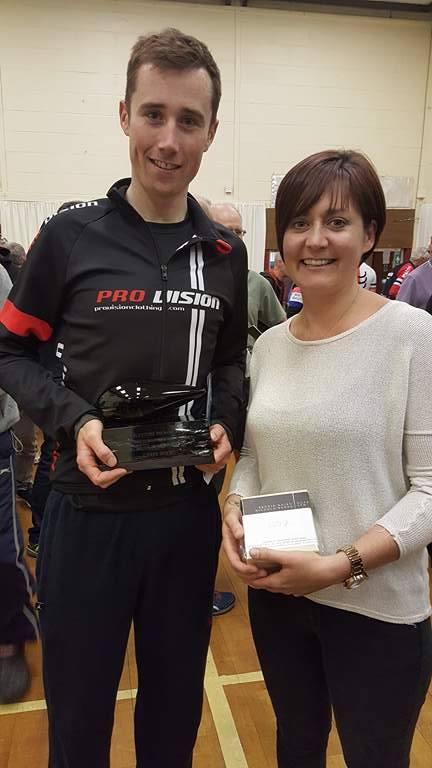 Peter Nicholls, 2017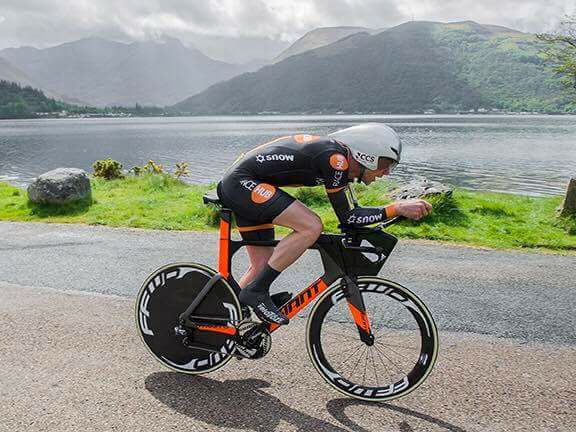 Event SponsorshipWe have been fortunate to have received sponsorship from the following companies: - Dooleys Cycles, Paisley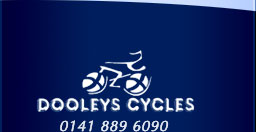 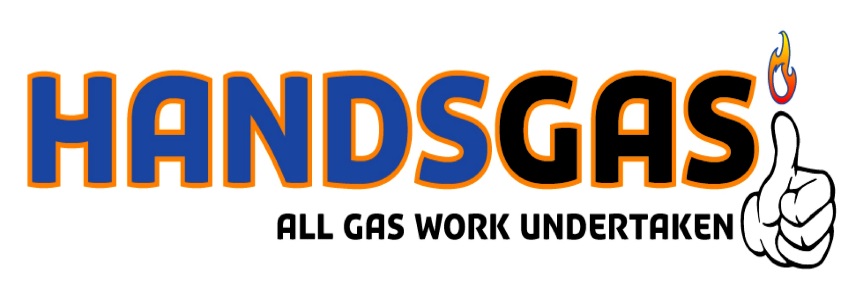 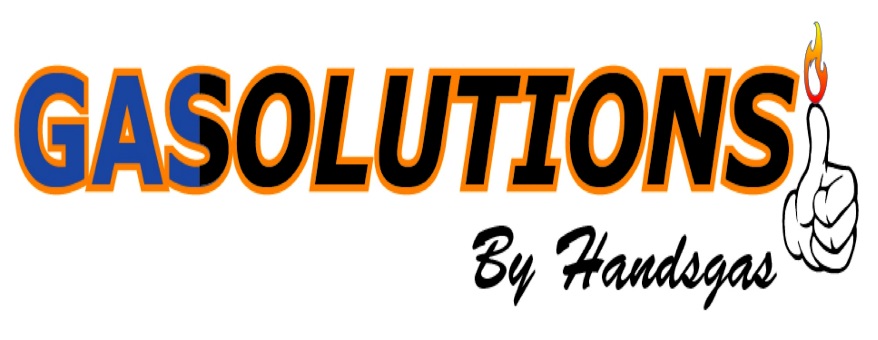 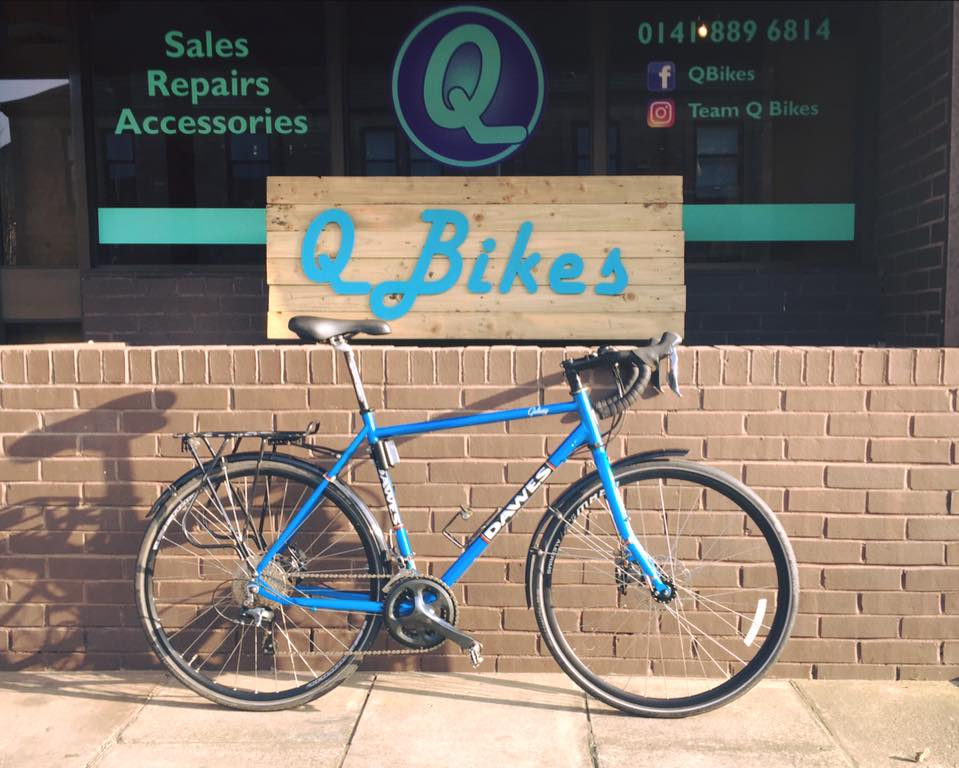 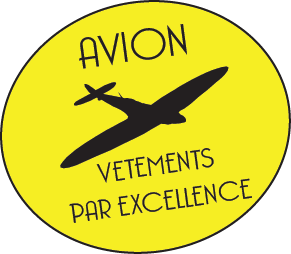 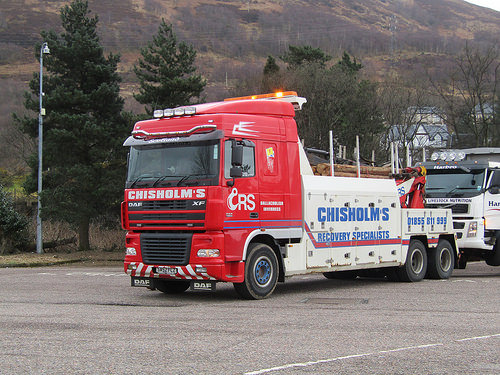 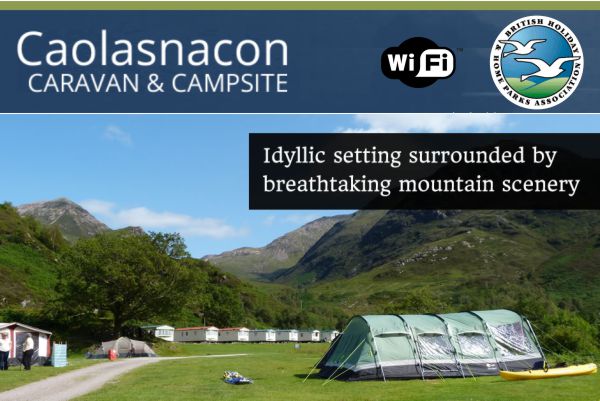 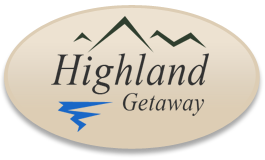 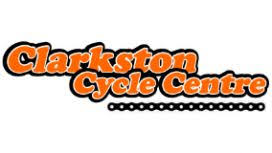 Prize List1st Local Dooleys Voucher £10.00 + Trophy1st Men’s event- £25 Cycling Time Trials Cheque-£15.00 Cash- Dooleys Voucher £50.00-Wining Race Jersey-Jason Macintyre Trophy-Fastest Male Trophy
2nd Men’s event -£15.00 Cycling Time Trials Cheque-£10.00 Cash-£20.00 Dooleys Voucher3rd Men’s event-£10 Cycling Time Trials Cheque-£5.00 Cash -£10.00 Dooleys Voucher1st Veteran (Scratch) -£25 Cycling Time Trials Cheque2nd Veteran (Scratch)-£15 Cycling Time Trials Cheque3rd Veteran (Scratch)-£10 Cycling Time Trials Cheque1st Vet Target-£25.00 Cycling Time Trial Cheque2nd Vet Target-£15.00 Cycling Time Trials Cheque3rd Vet Target-£10.00 Cycling Time Trials Cheque1st Over 60-£15.00 Cash1st Over 50-£15.00 Cash1st Over 40-£15.00 Cash1st Female -£25.00 Cycling time trials cheque-£10.00 Cash-£50.00 Dooleys Voucher-Q Bikes Trophy2nd Female-£15.00 Cycling time trials cheque-£10.00 Cash3rd Female-£10.00 Cycling time trials cheque-£10.00 Cash1st Para cyclist -£25.00 Cycling time trials trophy-£10.00 Aldis Voucher-Trophy1st Junior event -£25 Cycling Time Trials Cheque-£10.00 Aldi Voucher- Trophy
2nd Junior event -£15 Cycling Time Trials Cheque-£10.00 Aldi VoucherTrophies to take home1 x Fastest Para Cyclist1 x Fastest Female1 x Fastest Local1 x Fastest Junior1 x Fastest MaleOther PrizesJason Macintyre Memorial Trophy for Fastest Rider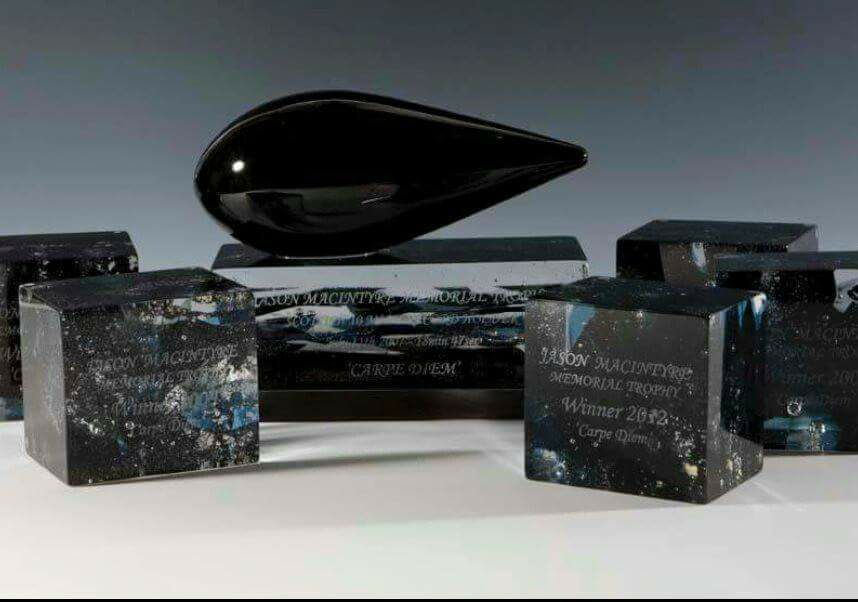 Spot Prizes Will be awarded also.Trophies to presented, all engraved.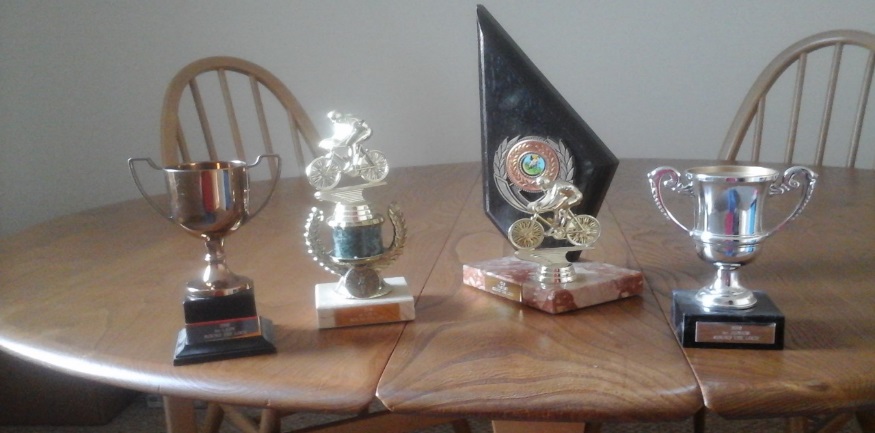  Winners Jersey - Donated by Avion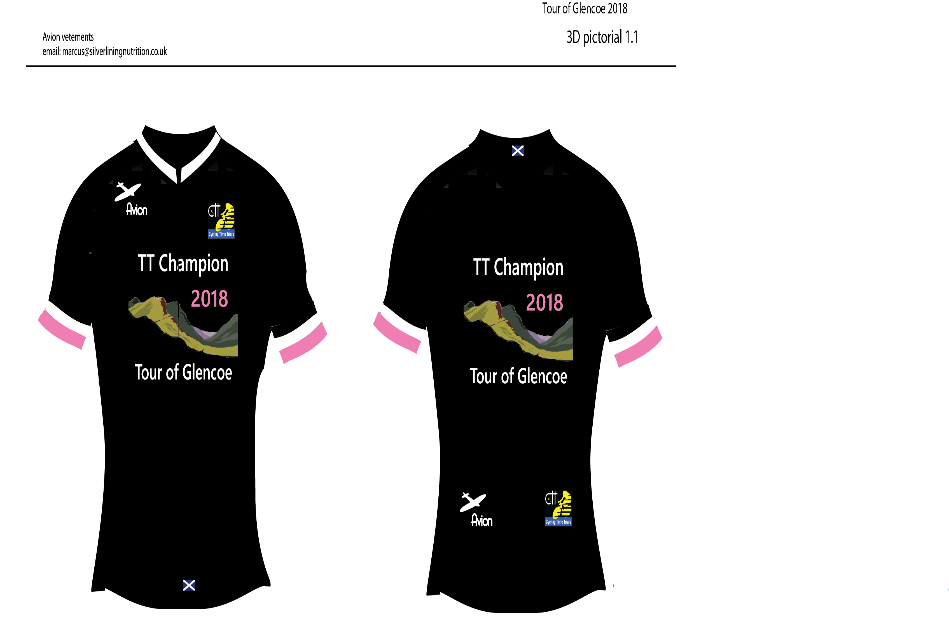 Huge thanks to all who donated money and awards to make this event a Classic that it deserves. We hope you enjoy the event and complete the Course Safely, hopefully this will be the Start of bigger things to come. 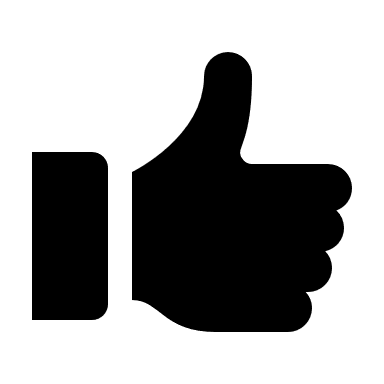 Cheers,Stevie and the Team.